SVEUČILIŠTE U ZAGREBUPRIRODOSLOVNO-MATEMATIČKI FAKULTETKEMIJSKI ODSJEKMatej BubašZagreb, 2016.Ovaj rad izrađen je na Zavodu za organsku kemiju Kemijskog odsjeka Prirodoslovnomatematičkog fakulteta u Zagrebu pod mentorstvom dr. sc. Zlatka ihalića i neposrednim vodstvom dr. sc. Igora Rončevića, te je predan na natječaj za dodjelu Rektorove nagrade u akademskoj godini 2015./2016. Zahvaljujem profesoru Mihaliću na pruženoj prilici i korisnim savjetima, te zanimljivim razgovorima. Također, zahvaljujem dr. Rončeviću na velikom trudu i entuzijazmu, te svom znanju koje sam uz njegovu pomoć stekao.UvodUvidjevši koliko izbor otapala utječe na reakcije trialkilamina i alkil-halogenida, Menchutkin je 1890. godine zaključio da se reakcija ne može odvojiti od medija u kojem se zbiva. Danas je u kemiji dobro poznato da svojstva otapala mogu uvelike utjecati na strukturu i reaktivnost otopljenih tvari. Proučavanje utjecaja otapala eksperimentalnim metodama  informacij o ponašanju velikog broja čestica, dok nam informacije o ponašanju nekolicine ili samo jedne čestice u sustavu. Otapalo se u računalnoj kemiji ,. . 	Anilin (fenilamin) jeCiljevi ovog rada su sljedeći:  klaster-kontinuum metode4 prouč mikrosolvatacij molekula anlina, fenilhidroksilamina i njihovih protoniranih vrstaLiteraturni pregled i teorijski dioVažnost solvatacijeznačajnog utjecaja na strukturu i reaktivnost.2 Utjecaj otapala na reaktivnost vidljiv omjena otapala može za više redova veličine. , otapal položaj ravnoteže kemijske reakcije. .  tapalo može utjecati na kemoselektivost, kao i na regioselektivnost kemijske reakcije. 	Interakcij otapala i soluta mijenja elektronsk struktur soluta i elektronsk struktur molekula otapala u neposrednoj blizini soluta interakcija rezultira nastajanjem nakupina molekula (klaster) koje mogu biti više ili manje uređene, a sadrže solut i nekoliko molekula otapala. Bez uzimanja takvih „supermolekula“ u obzir, procesi u otopinama ne mogu se sasvim dobro objasniti.Mjerenjem utjecaja otapala na konstantu ravnoteže neke reakcije i temperaturne ovisnosti konstante ravnoteže u različitim otapalima mogu se izračunati Gibbsove energije solvatacijeali pomoću takvih makroskopskih mjerenja ne možemo . .Osim na  otapalo utječe i na prijelazn stanj, mijenjajući energiju. Promjena energije prijelaznog stanja (u koraku koji određuje brzinu reakcije) uslijed promjene otapala odražava se promjeni konstante brzine reakcije. Odnos konstante brzine reakcije solvolize i ionizirajuće otapala temelj je Grunwald-Winsteinove skale. utjecaj otapalapreraspodjel. alizom interakcijske energije otapala i soluta elektrostatskog karaktera. Stoga je dobar opis elektrostatskih i polarizacijskih interakcija iznimno bitan za implicitne modele otapala. FA-MS (flow-afterglow mass spectroscopy) metodom Bohme i suradnici su odredili brzine reakcija različito solvatiranih nukleofila i došli do zaključka da dodatak nekoliko molekula otapala značajno smanjuje konstantu brzine reakcije.Usporedba tih rezultata s brzinom reakcije u otopini pokazuje da je u otopini smanjenje konstante brzine reakcije još značajnije. Iz toga se može zaključiti kako je mikrosolvatacija bitna, no za pravilno modeliranje otapala nužno je uzeti u obzir ne samo molekule otapala u neposrednoj blizini soluta, već otapal.2Metode računalnog modeliranja otapala Odabir metode modeliranja otapala temelji se na tome koliko se točno i precizno želi opisati otapalo i utjecaj otapala, te koliko je vremena potrebno za računalni eksperiment imajući u vidu dostupnu opremu. Postoje dvije osnovne metode modeliranja otapala – implicitno i ekplicitno. U posljednje se vrijeme koriste klaster-kontinuum metode, koje kombiniraju ta dva pristupa.Implicitno modelirano otapalo kao kontinuirani medij karakteriiran dielektričnom konstantom. Takav medij ne sadrži eksplicitne molekule otapala. Solut smješten u  kontinuum. lektrostatsk interakcijdipoln multipol moment soluta. Implicitni modeli solvatacije  za određivanje vrijednosti Gibbsove energije solvatacije. ećin modela implicitnGibbsov energij solvatacij: 	 članov  interakcije on elektrostatski doprinos.  uvjetovan elektrostatskim interakcijama sa . Molekule otapala „reagiraju“ stvarajući električno reakcijsko polje (reaction field). Budući da se dielektrični kontinuum ne sastoji od zasebnih molekula otapala, to se odražava polarizacijom dielektričnog kontinuuma u blizini soluta. Takva promjena električnog polja uzrokuje polarizaciju soluta zauzvrat, ponovno izaziva polarizaciju kontinuuma, a time i promjenu reakcijskog polja. samousklađenja, pa se stoga takve metode nazivaju metodama samousklađenog reakcijskog polja (self consistent reaction field) ili SCRF metodama.130,Model polarizabilnog kontinuuma (PCM)C EksplicitnEksplicitno modelirano otapalo sastoji se od zasebnih molekula otapal426 4.4030,.26pokazuju kako dodatak eksplicitnih molekula vode značajno povećava točnost predviđanja pKb vrijednosti anilina. Greška u predviđenoj pKb vrijednosti iznosi 6,5 za implicitno otapalo, dok dodatkom eksplicitnih molekula vode pada na 5,7 dodatkom jedne, 5,4 uz dvije i 4,4 uz tri eksplicitne molekule vode.  	Ovim rezultatima mogu se pronaći dva prigovora.  pakonvergirale bez daljnjih računa seAnilinNa slici 2 narančasta i crvena boja odgovaraju negativnom elektrostatskom potencijalu. Žuta bojom označena su neutralna područja, a zelenom bojom ona koja pripadaju nešto pozitivnijem elektrostatskom potencijalu. Na slici je vidljivo da prostor iznad aromatskog prstena i atoma dušika ima najnegativniji, a u blizini atoma vodika vezanih na dušik najpozitivniji elektrostatski potencijal, te je za očekivati da će tamo dolaziti do značajnijih interakcija s otapalom.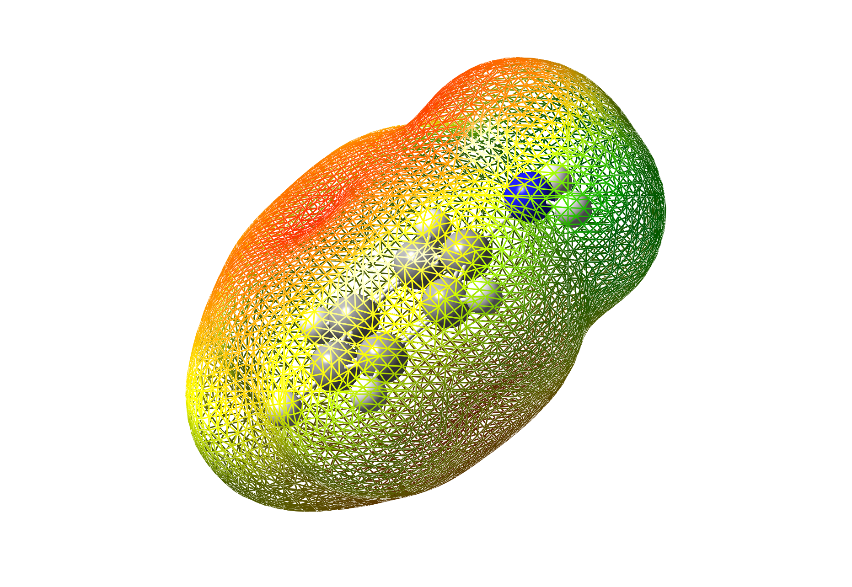 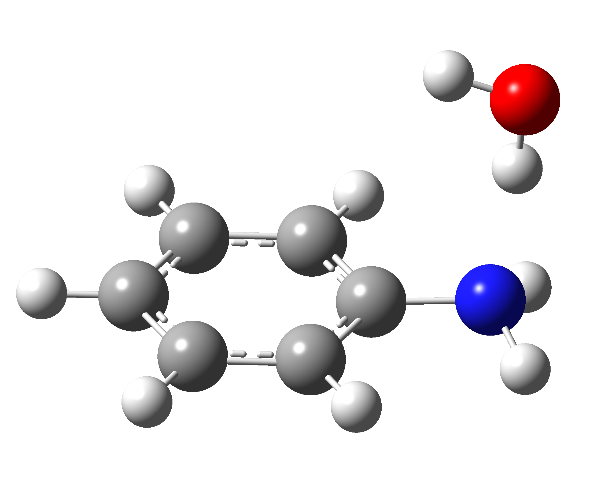 što 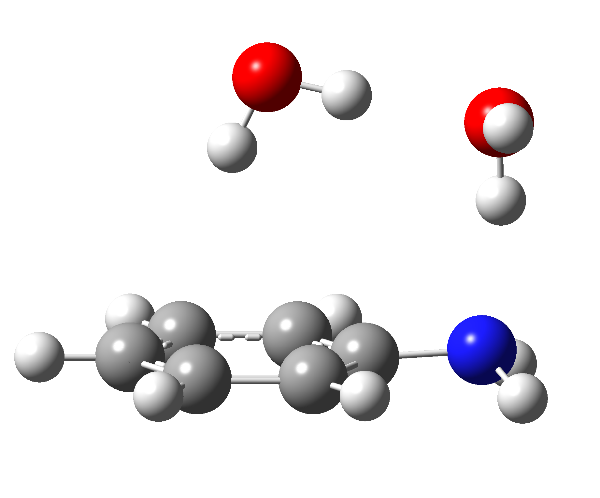 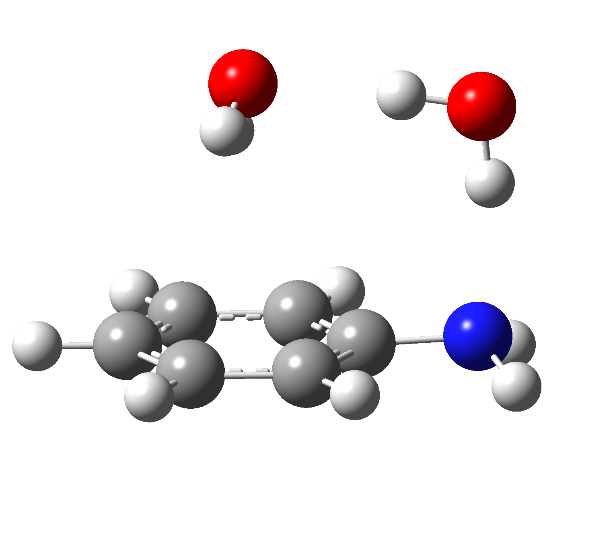 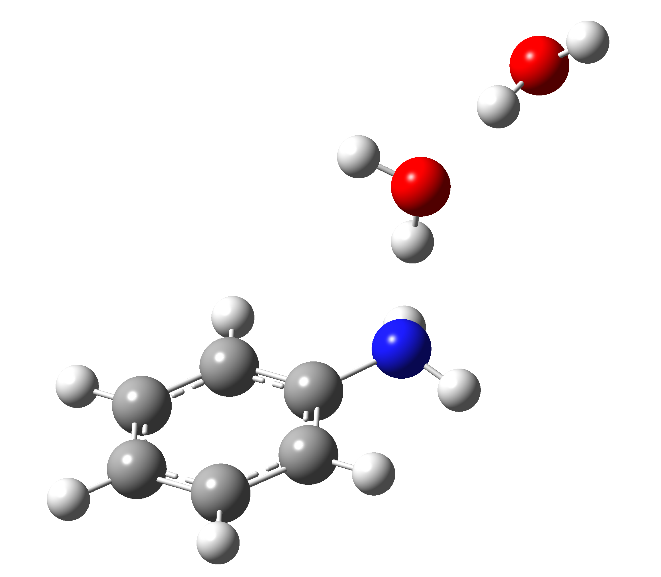 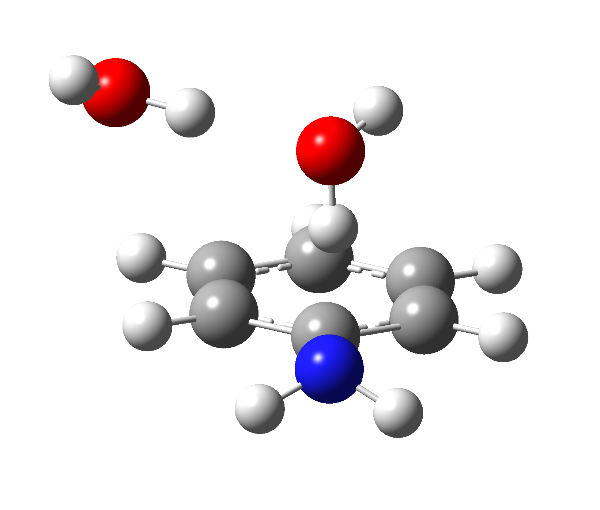  redovito pojavljuju .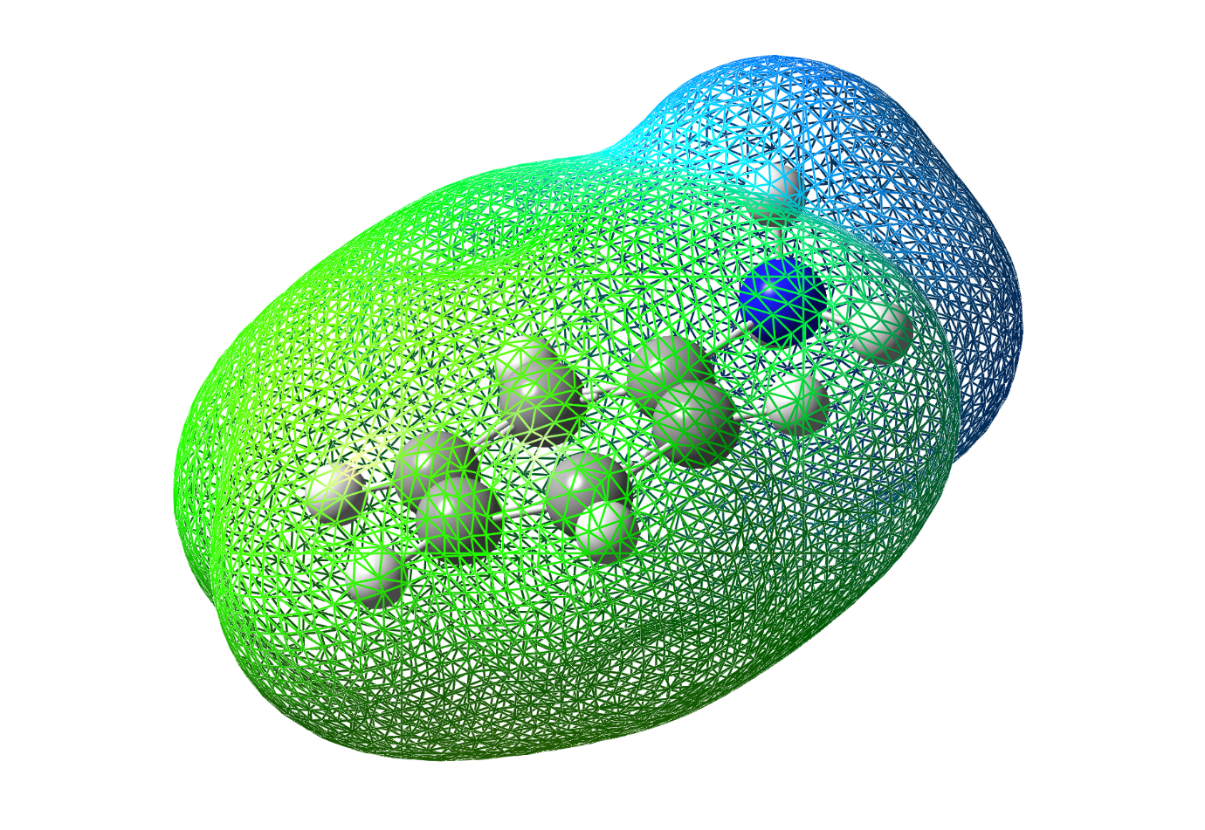 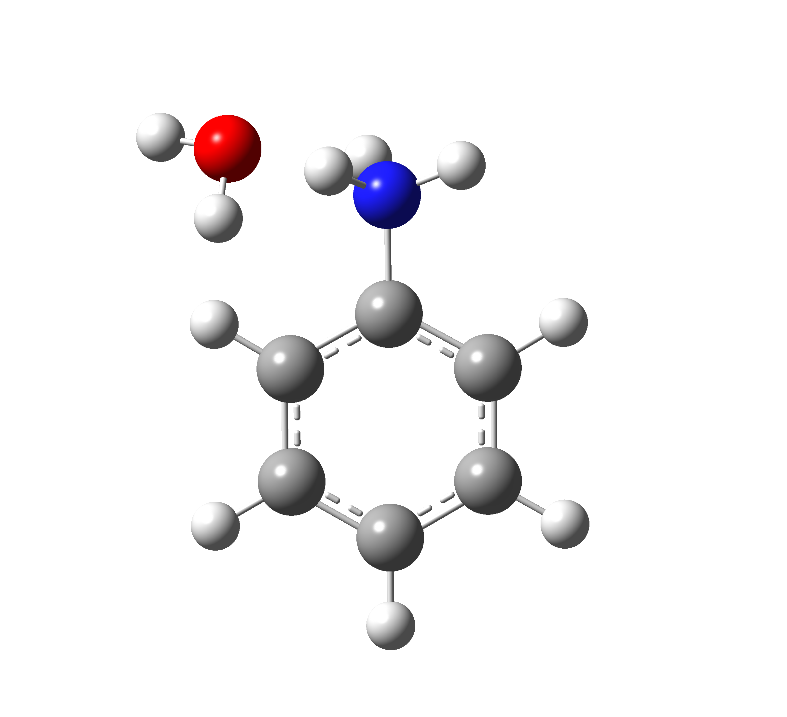 slična je tojji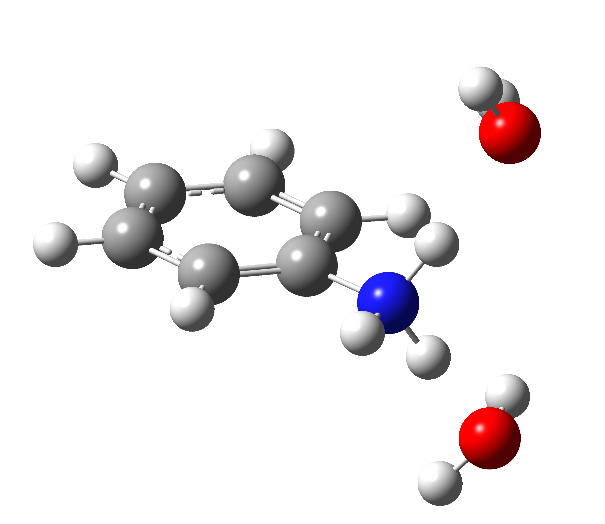 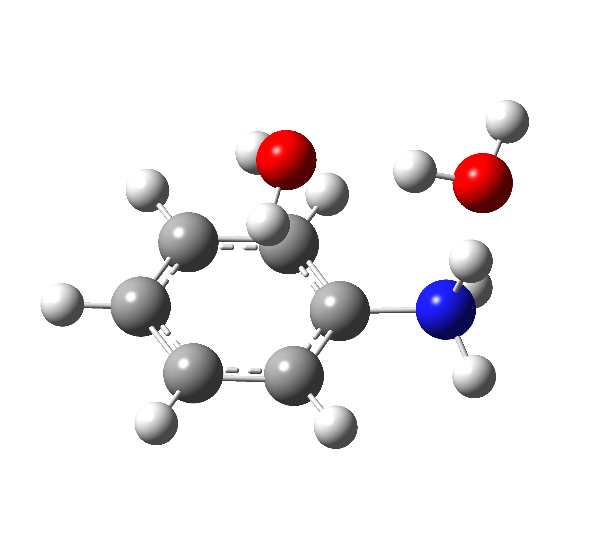 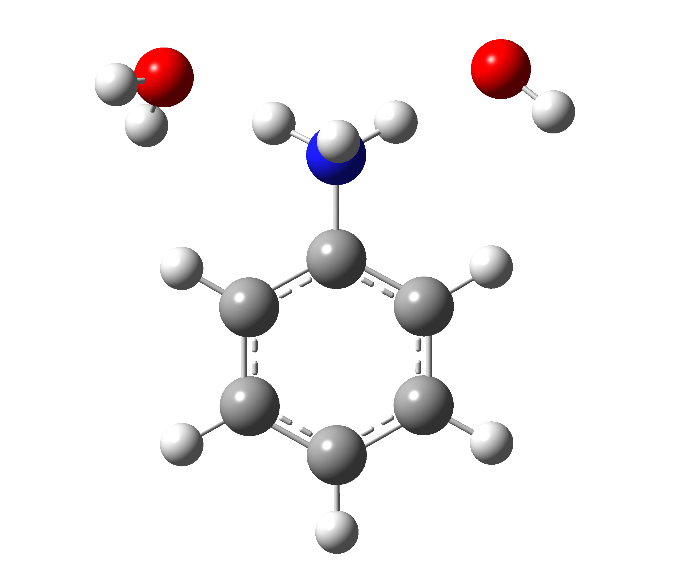 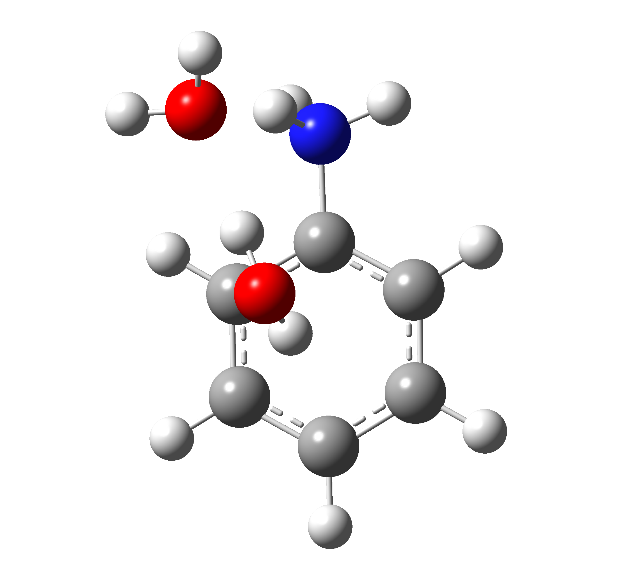 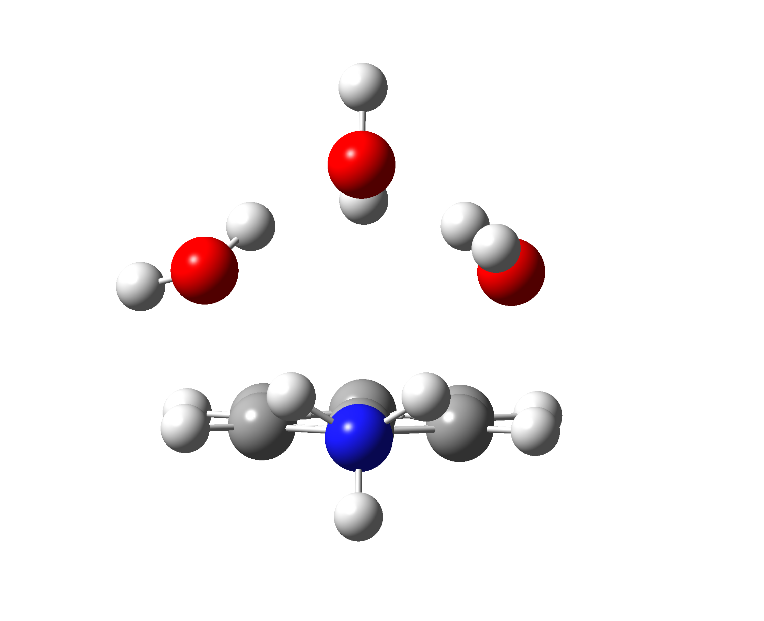 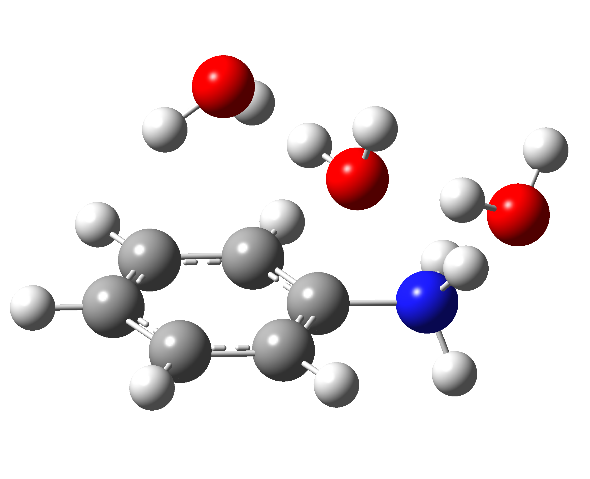 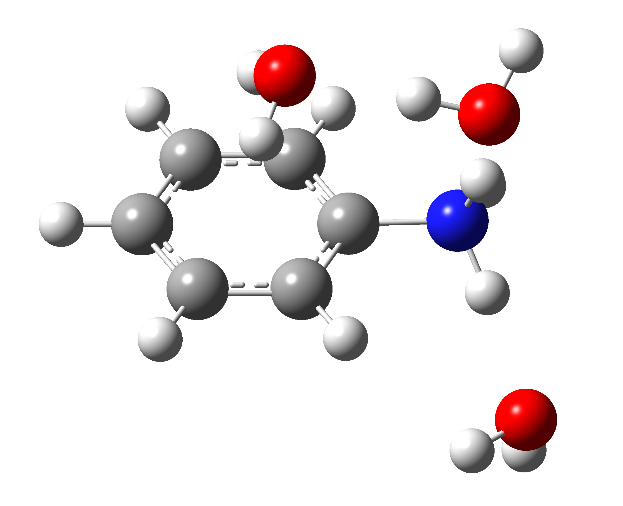 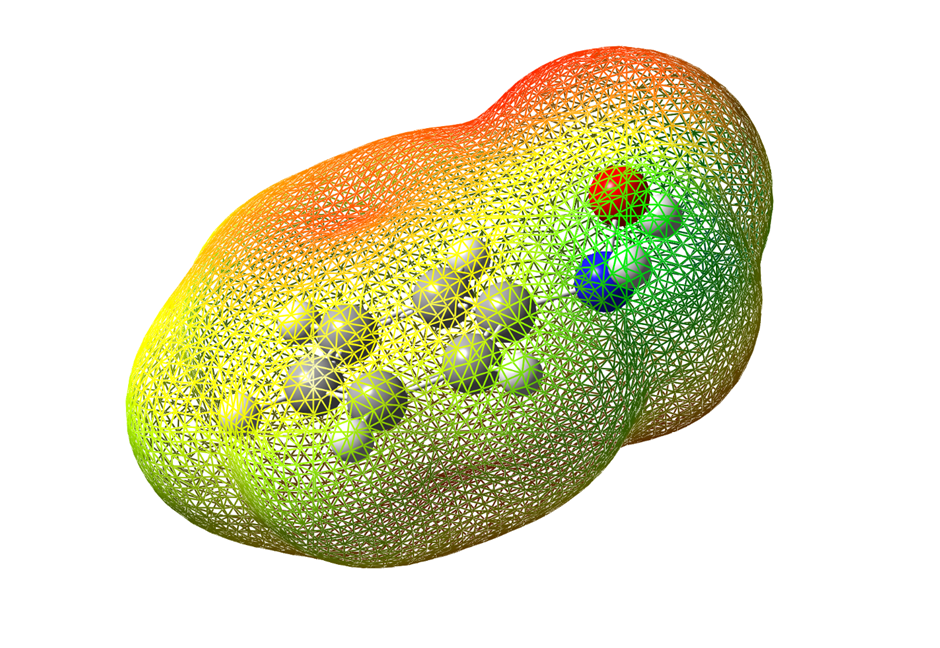 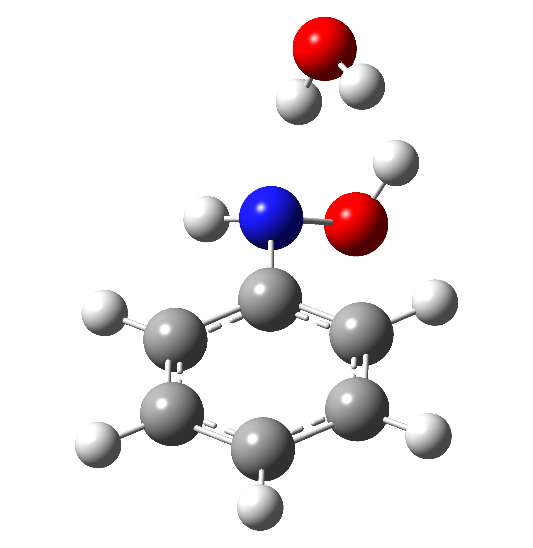 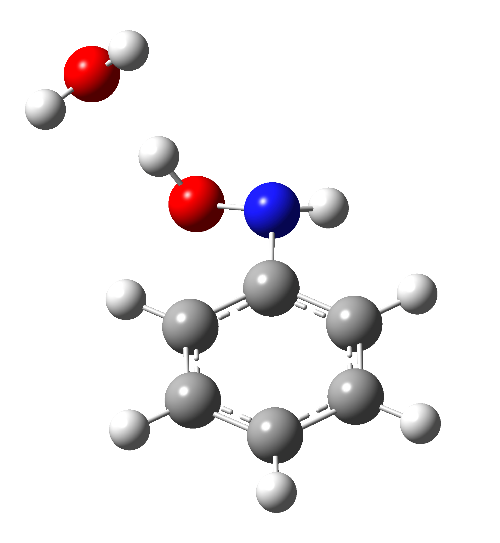 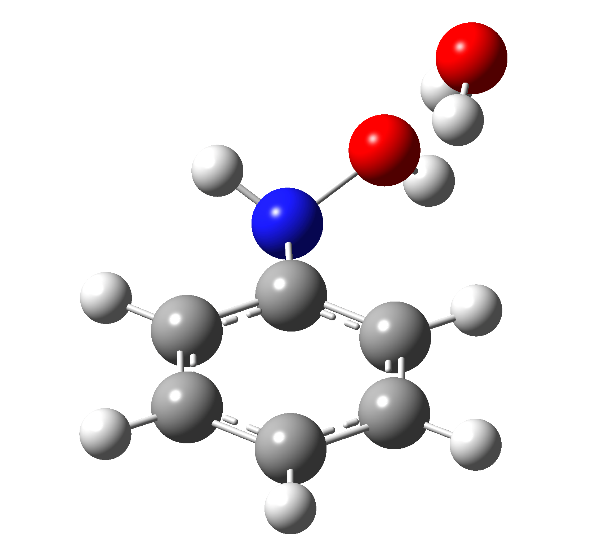 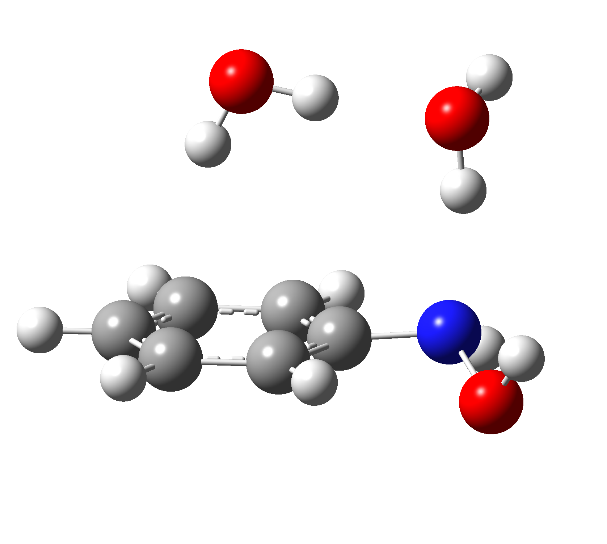 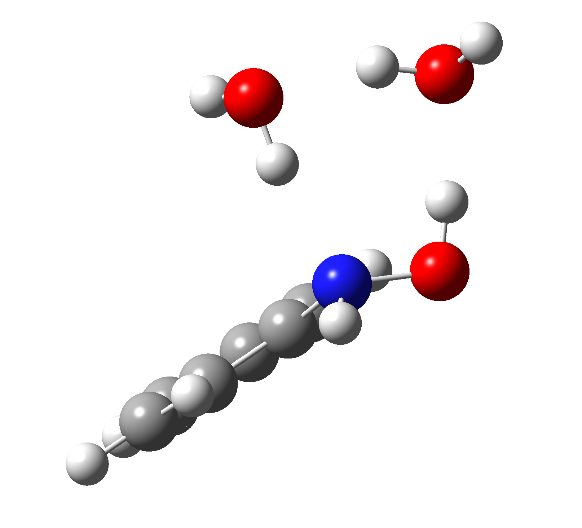 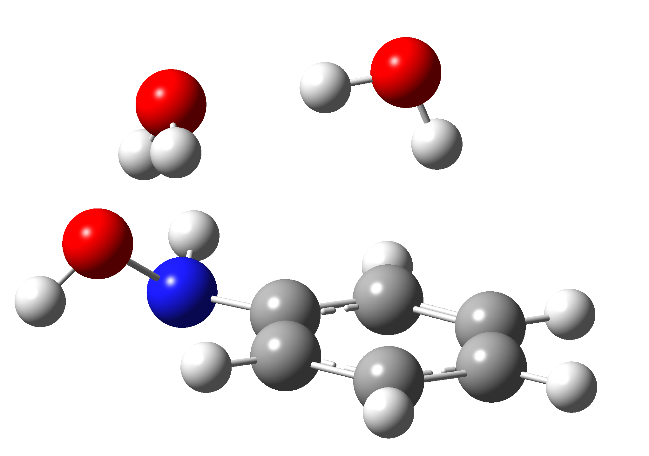 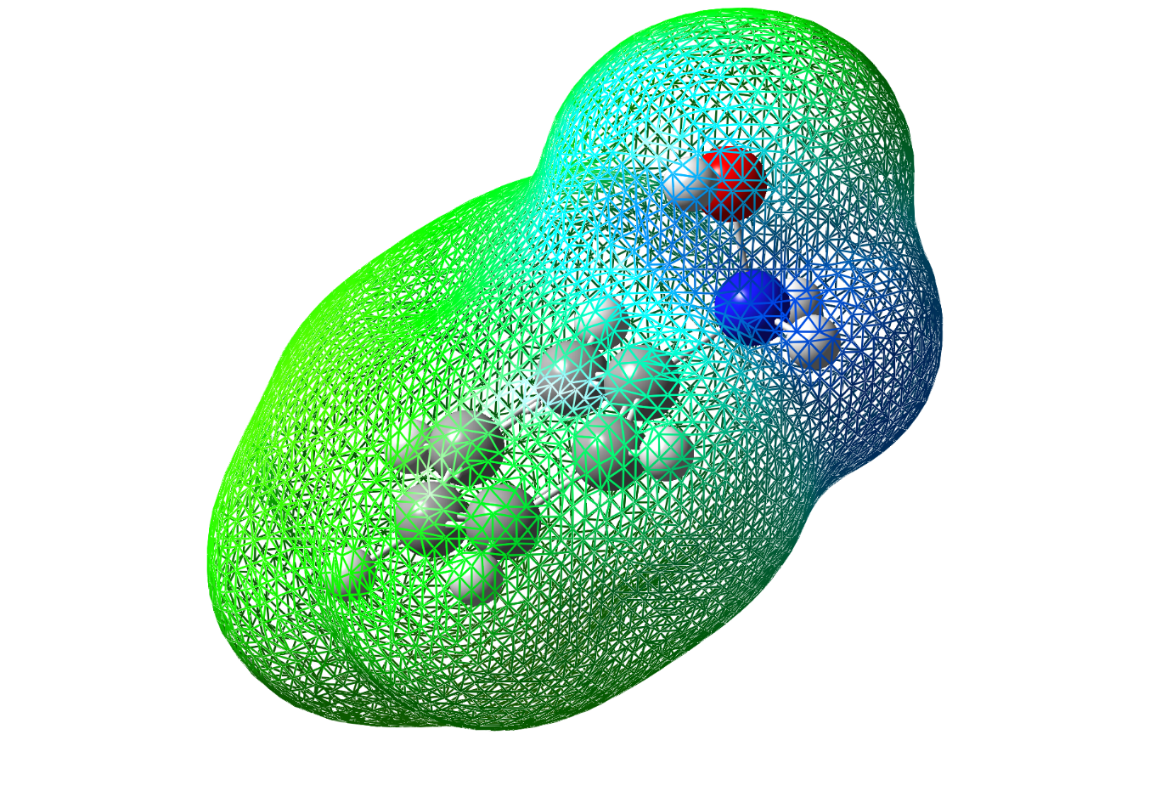 izrazito pozitivan, upravo tamo se očekuje i većina .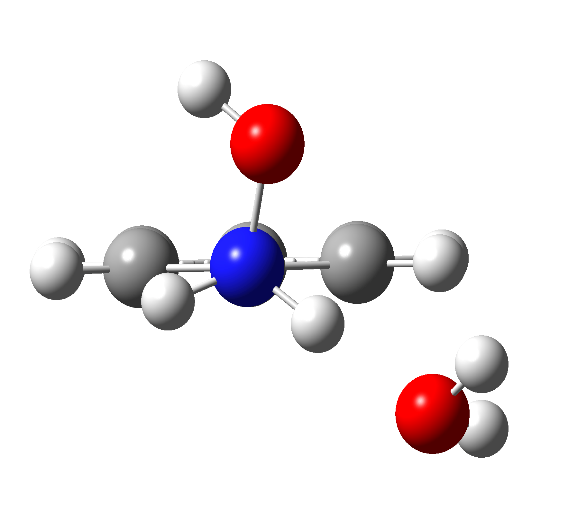 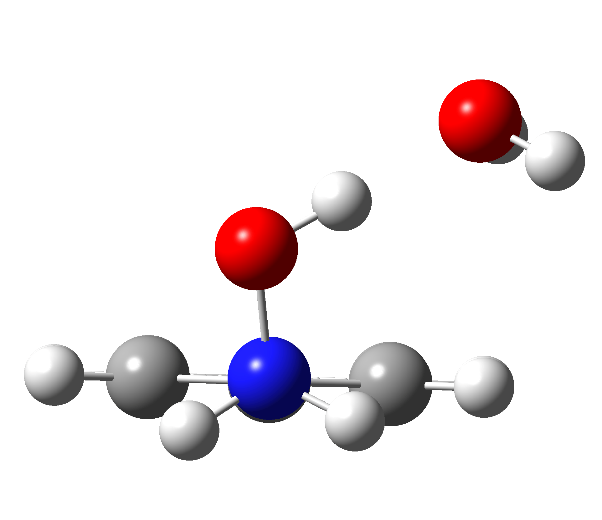 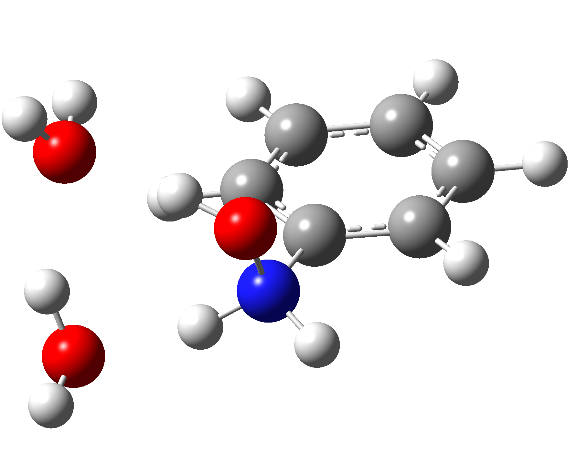 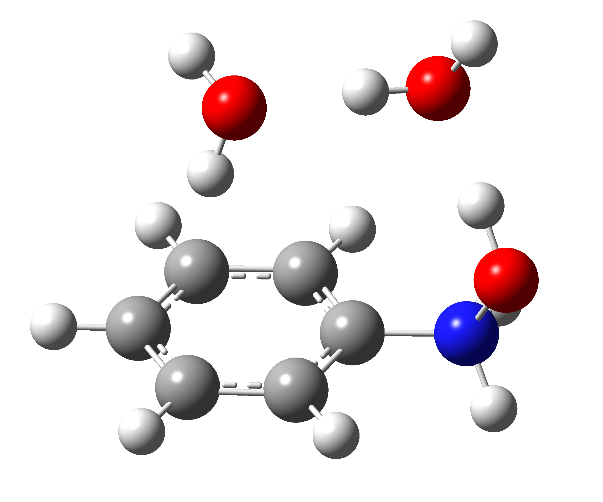 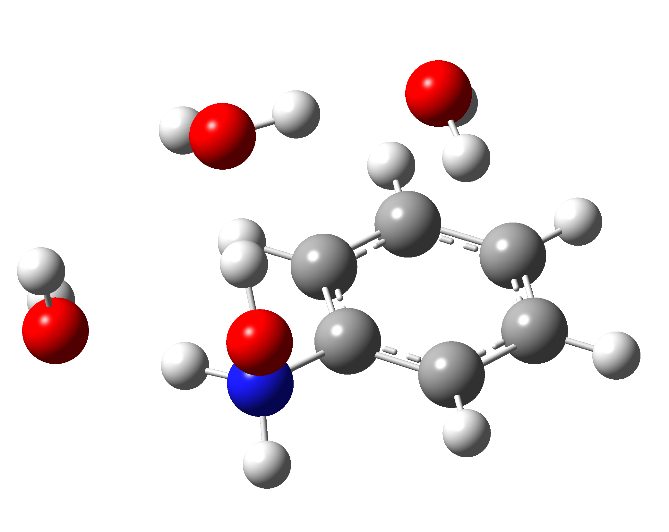 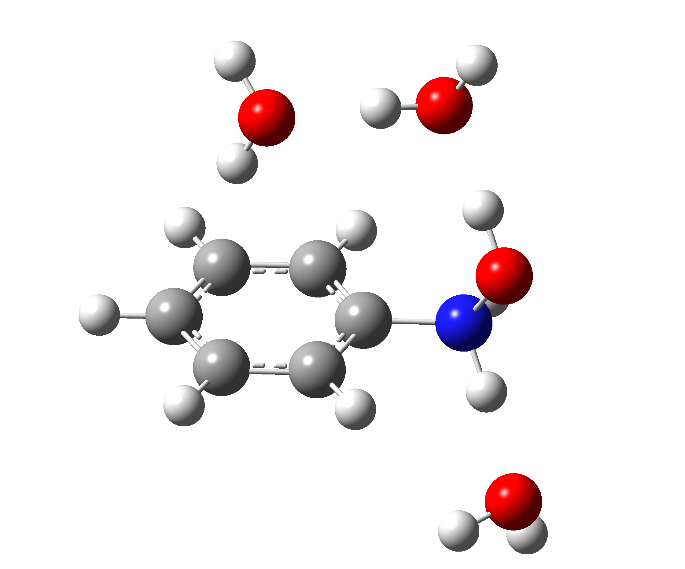 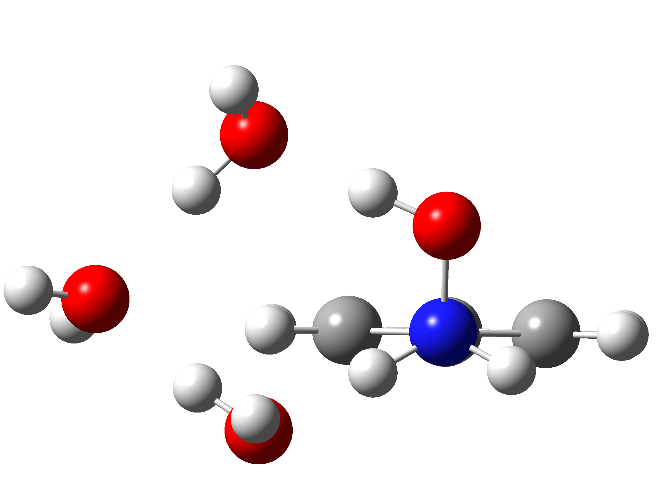 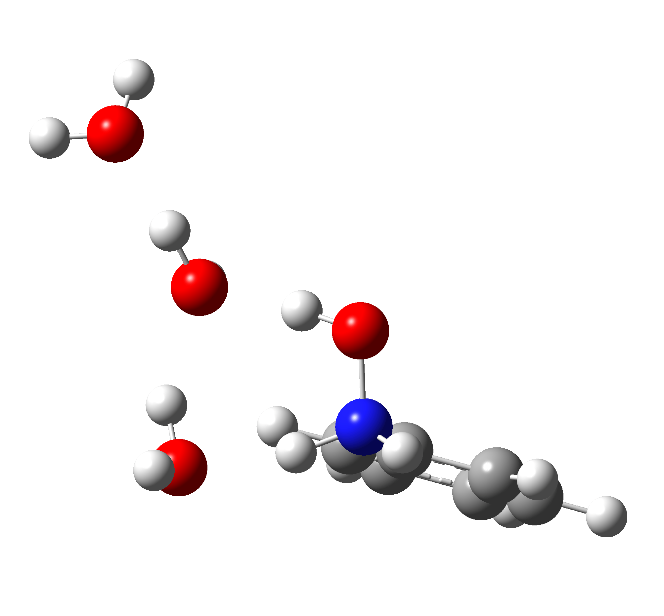 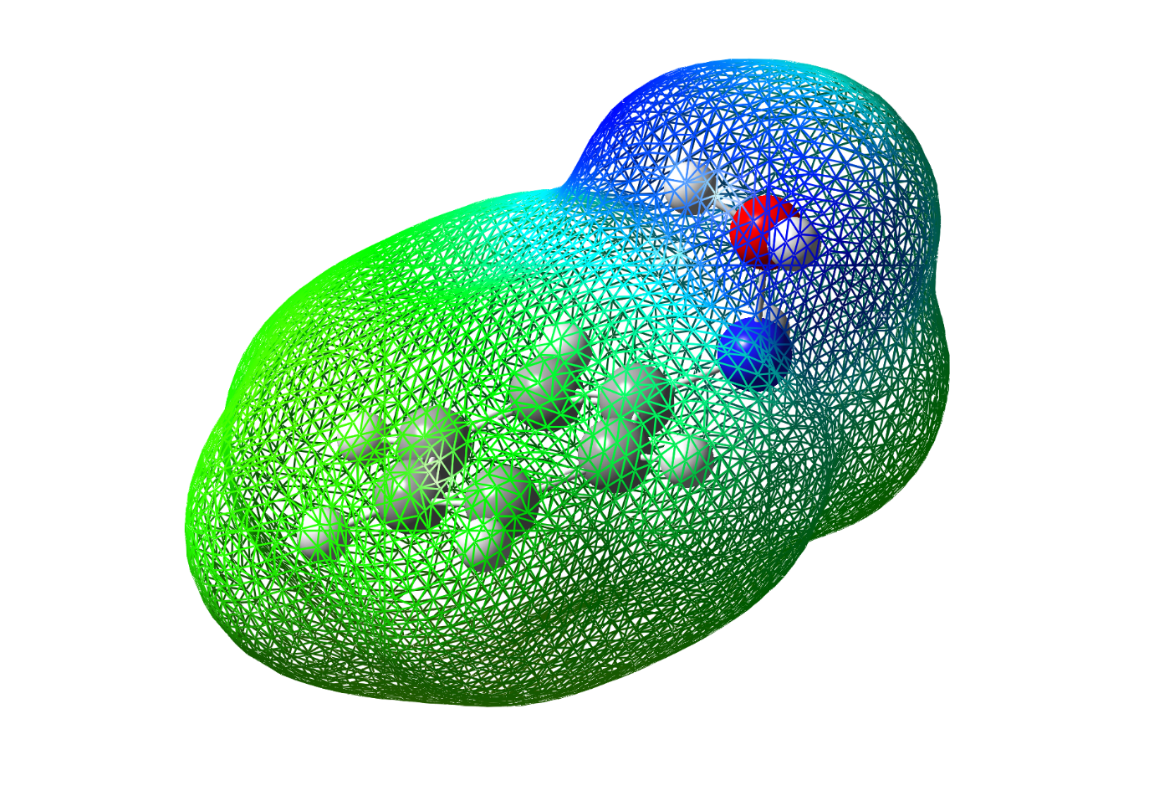 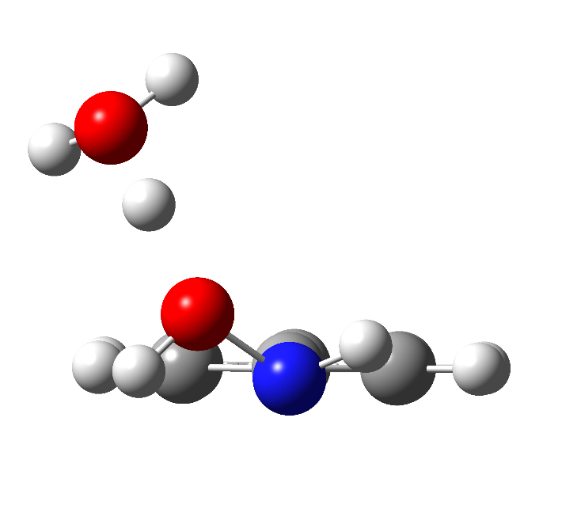 U sklopu ovog rada primijenjena je nova klaster-kontinuum metoda kojom je proučena mikrosolvatacija molekula anilina, fenilhidroksilamina i njihovih protoniranih vrsta. Dobivene su najstabilnije geometrije koje uključuju solut s jednom, dvije i tri molekule vode. 	Početni korak metode u kojem se generira veliki broj fizikalno smislenih klastera je uspješno optimiziran. Sistematskim variranjem parametara Monte Carlo basin hopping procedure u programskom paketu GAMESS postignuto je brže generiranje međusobno različitih početnih geometrija.  	Konačnim dobivenim konfiguracijama proučene su strukturne značajke, posebno imajući u vidu elektrostatski potencijal na molekuli soluta. Karakterizirani su obrasci vodikovih veza koje molekule vode prave sa solutom i međusobno. Uočeno je stvaranje cikličkih obrazaca vodikovih veza kod konfiguracija s dvije i više molekula vode. Također, primijećeno je da molekule vode stupaju u interakciju s aromatskim prstenom modelnih spojeva što ukazuje kako aromatske sustve ne treba zanemarivati prilikom razmatranja mikrosolvatacije, pogotovo kod nenabijenih molekula. 	Određene su standardne Gibbsove energije soluta u vodenoj otopini. Prema Boltzmannovoj distribuciji određene su relativne zastupljenosti najstabilnijih konfiguracija soluta s određenim brojem molekula otapala. U slučaju neutralnih soluta, položaj molekula soluta manje je bitan nego u slučaju nabijenih vrsta, što se očituje razlikama energija različitih konfiguracija. Određene su relativne stabilnosti protoniranih oblika fenilhidroksilamina, pri čemu se fenilhidroksilamin protoniran na dušiku pokazao stabilnijim za oko 12 kcal/mol kada je solvatiran s jednom eksplicitnom molekulom vode, što je u kvalitativnom slaganju s eksperimentalnim podacima. 	 Standardne Gibbsove energije solvatiranih solute upotrijebljene su za izračun konstanti bazičnosti anilina i fenilhidroksilamina u u vodenoj otopini. Iako korištenje ove metode pokazuje veliko poboljšanje u odnosu na korištenje isključivo implicitnog otapala, dobivena odstupanja su i dalje značajna.Stoga je u planu povećati preciznost metode boljim opisom ansambla i duljim optimizacijama. Također, potrebno je isprobati više razina teorije za račune u završnom koraku metode kako bi se pronašla ona koja metodi najbolje odgovara.  U radu je testirana nova klaster-kontinuum metoda modeliranja solvatacije. U sklopu rada optimiziran je prvi korak metode – stohastičko raspršenje molekula vode oko funkcijskih skupina i generiranje mnoštva različitih i fizikalno smislenih klastera kratkom optimizacijom. To je postignuto variranjem parametara basin hopping Monte Carlo procedure u programu GAMESS, pri čemu je povećana učinkovitost metode. 	Na temelju početnih klastera napravljene su funkcije radijalne gustoće vjerojatnosti nalaženja atoma kisika molekula vode oko funkcijskih skupina. Na temelju toga solutima su određeni solvatacijski bazeni funkcionalnih skupina, koji sadrže sve potencijalno bitne molekule otapala za mikrosolvataciju soluta. Nakon toga, odabir najčvršće vezanih molekula vode proveden je NCU analizom. 	 Kao modelni soluti odabrani su anilin, fenilhidroksilamin i njihove protonirane vrste. Proučeni su strukturni uzorci nekolicine najstabilnijih konfiguracija solute s jednom, dvije i tri molekule na SMD/ωB97XD/6-311+G(2df,2p) razini teorije. Dobiveni rezultati pokazuju značajno poboljšanje u odnosu na one dobivene korištenjem samo implicitnog otapala.Ključne riječi: DFT, EFP, klaster-kontinuum, mikrosolvatacija, NCU analiza, solvatacijski bazeni funkcionalnih skupinaIn this work, a new cluster-continuum solvation method was tested. First step of the method – the generation of sufficiently different clusters in which the functional groups of the solute are surrounded by water molecules – was optimized. This was achieved by varying the parameters of the basin hopping Monte Carlo procedure in the GAMESS program package, which increased the overall efficacy of the method. 	Based on the initial clusters, radial probability distribution functions for oxygen atoms of water molecules around the functional groups of the solute were created. They were used in order to construct functional group solvation basins, in which all the potentially important explicit solvent molecules for consideration of microsolvation are located. Afterwards, the solvent molecules most tighty bound to the solute were determined using NCU analysis. 	Aniline, phenylhydroyxlaniline and their protonated species were chosen as model systems. Structural patterns of the most stable clusters with 1, 2 and 3 water molecules were studied at the SMD/ωB97XD/6-311+G(2df,2p) level of theory. Results show significant improvements in comparison with those produced only by using the implicit solvent. Keywords: cluster-continuum, DFT, EFP, functional group solvation basins, microsolvation, NCU analysis,ŽivotopisRođen sam 24. 6. 1991. u Varaždinu, gdje sam završio osnovnu i glazbenu školu. Od 2006. do 2010. godine pohađao sam varaždinsku Prvu gimnaziju. 2010. godine upisao sam preddiplomski studij kemije na Prirodoslovno-matematičkom fakultetu u  Zagrebu, koji sam završio 2014. godine. Te sam godine upisao diplomski studij kemije, istraživački smjer –  grane fizikalnu i organsku kemiju. 2010. godine sudjelovao sam u radu grupe Znanstvene čarolije, a od 2013. godine redovito svake godine sudjelujem u Otvorenom danu Kemijskog odsjeka. Za sudjelovanje u 6. Otvorenom danu kemije zajedno sa svojim kolegama sam dobio posebnu Rektorovu nagradu. Od 2013. do 2014. volontirao sam na Zavodu za organsku kemiju i Zavodu za fizikalnu kemiju, a 2014. godine sudjelovao sam na 23. Hrvatskom skupu mladih kemičara i kemijskih inženjera (SMLKI) s posterskim priopćenjem i volontirao na Institutu Ruđer Bošković u grupi dr. sc. Zorana Glasovca, v. zn. sur. Te sam godine i bio demonstrator na predmetu Molekularno modeliranje.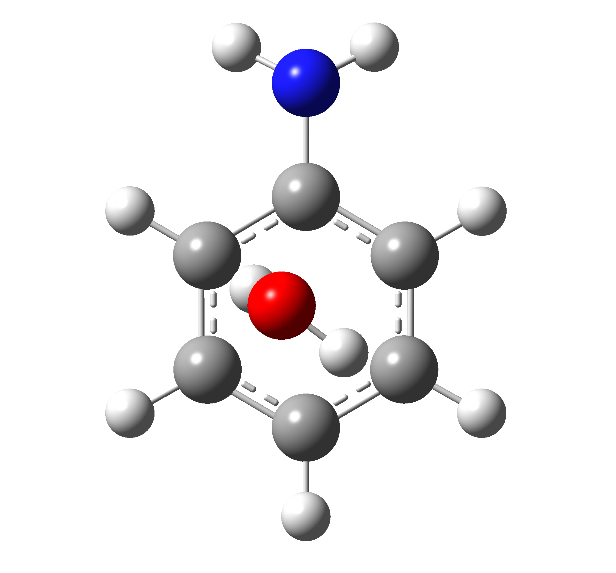 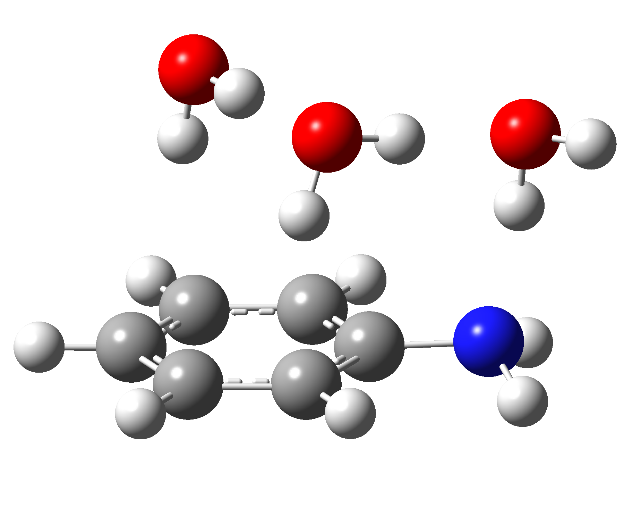 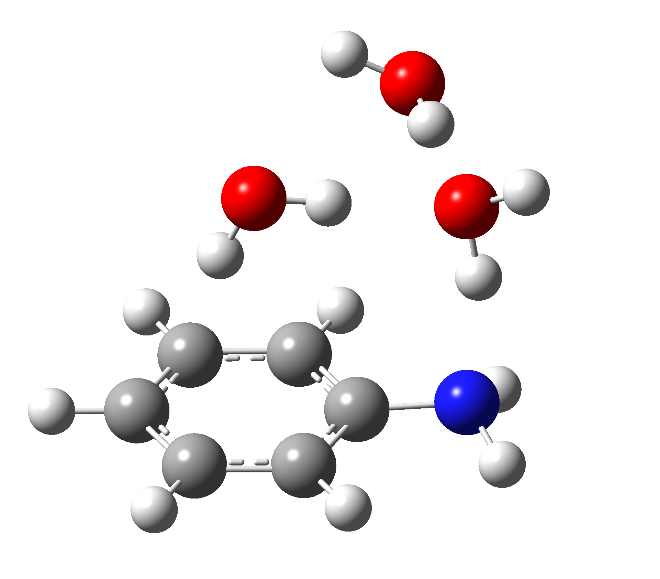 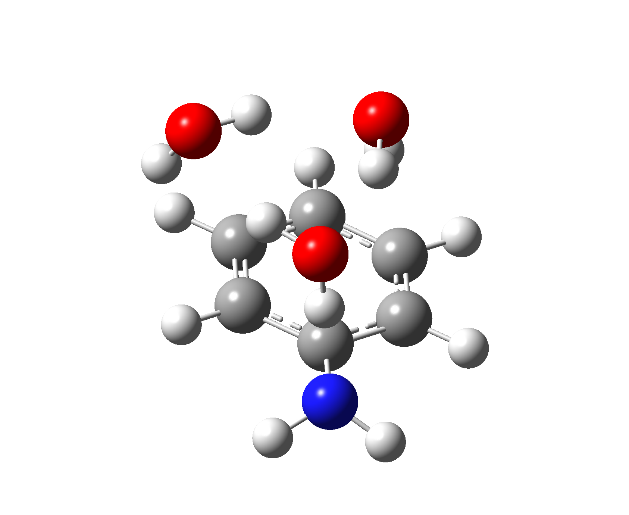 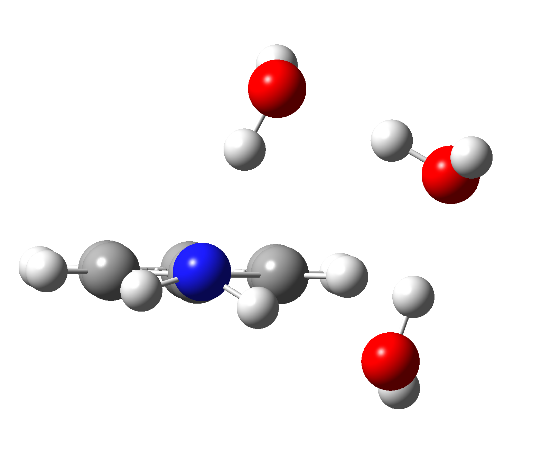 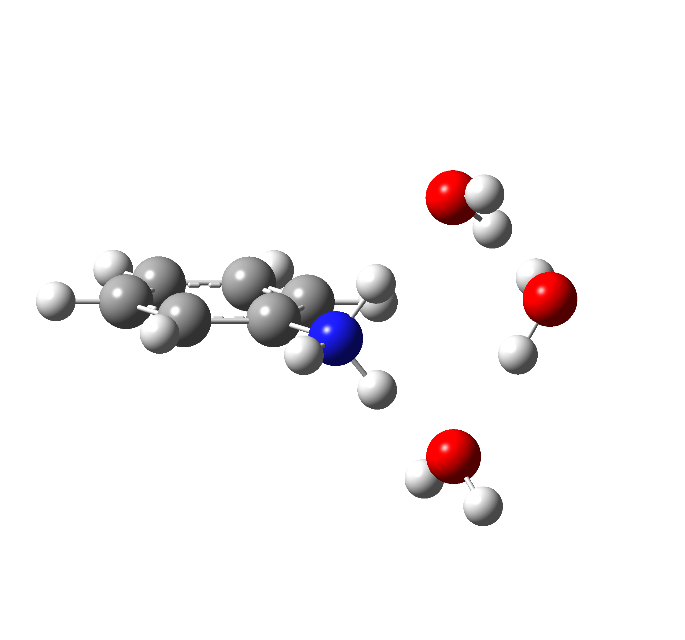 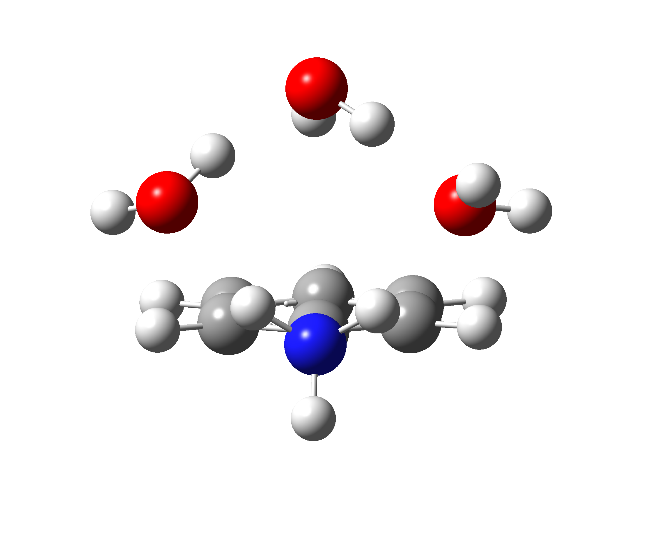 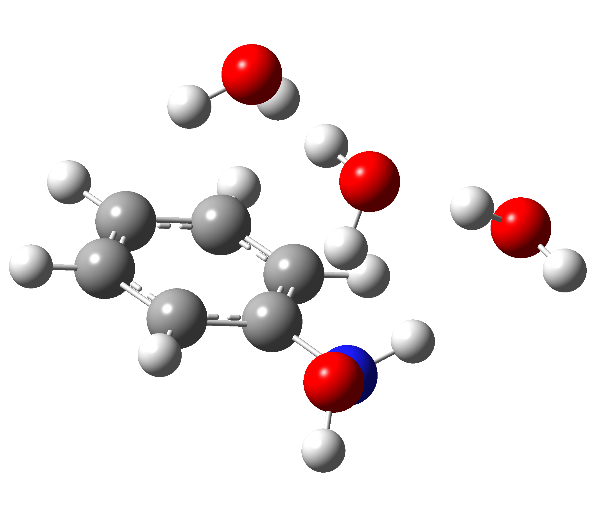 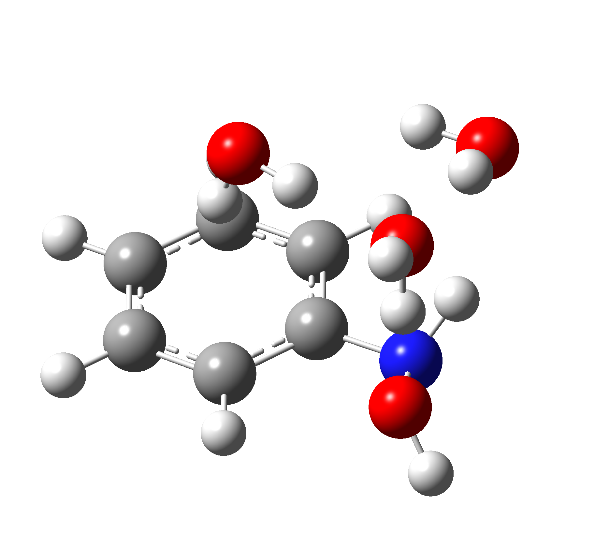 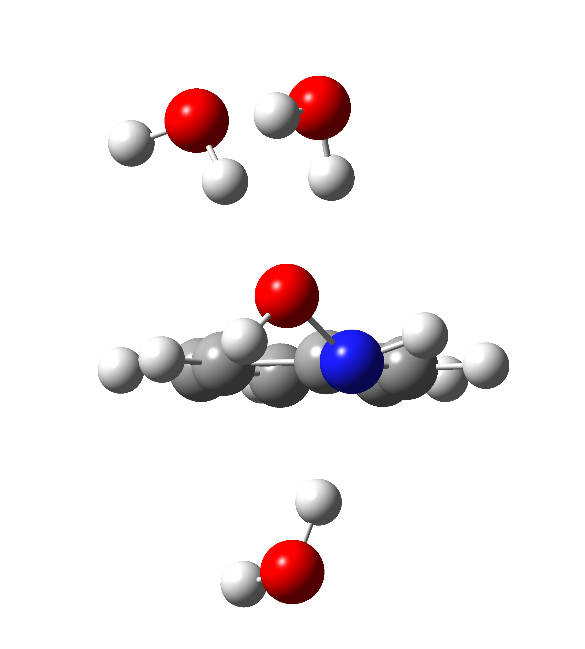 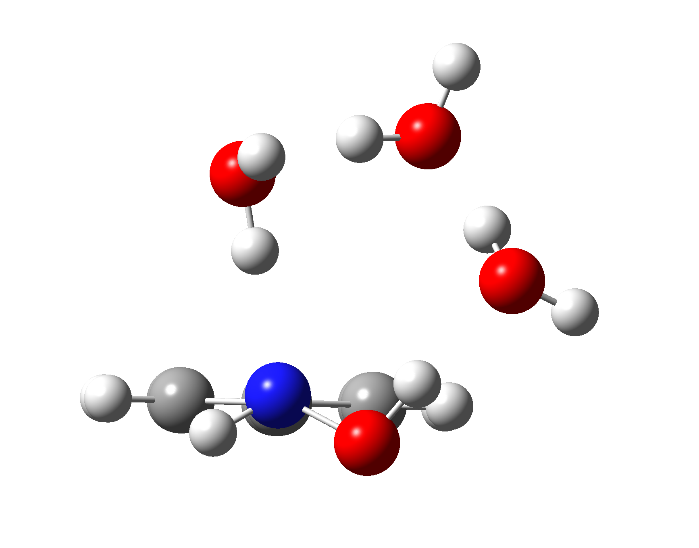 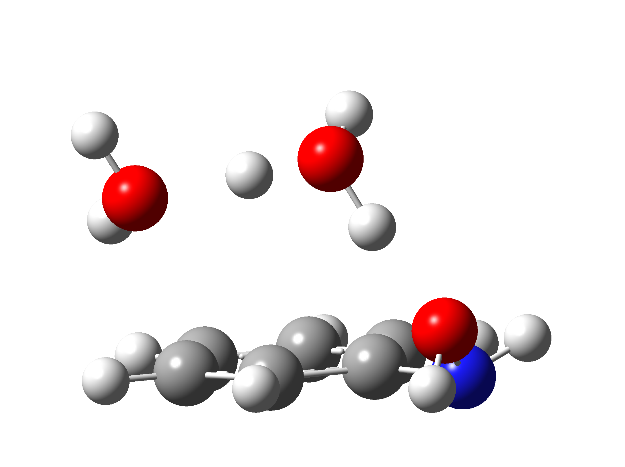 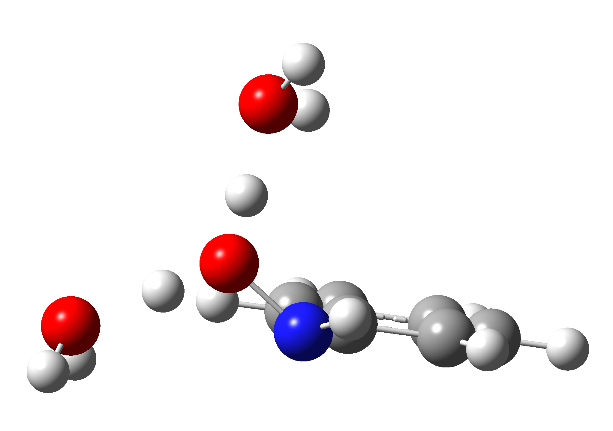 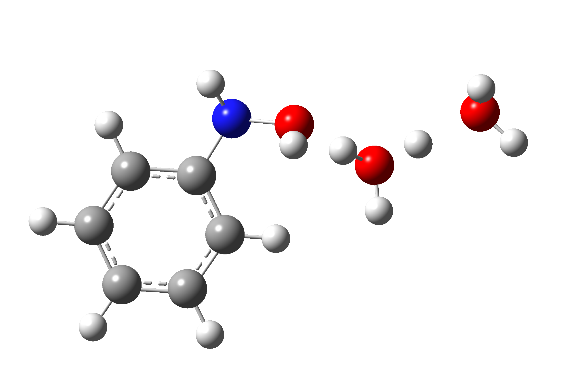 